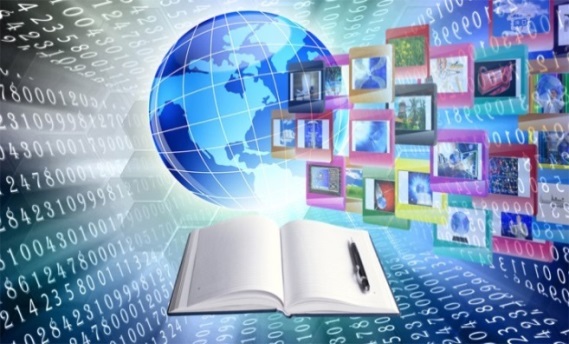 Организация дистанционного обучения детей-инвалидов и детей с ОВЗ в образовательных учреждениях Курортного района в 2020 – 2021 учебном годуПрограмма дистанционного обучения детей-инвалидов и ОВЗ  реализуется в Курортном районе с 2012 года. Согласно адресной программе Комитета по образованию СПБ в Курортном районе с 2012 по 2021 год  12 образовательных учреждений( №324, 435, 437, №442, №445, №447, №466, 450, 541, №545, 556, 611 ) получили оборудование для организации дистанционного обучения ДИ и ОВЗ: 32 места  - для учащихся и 27 мест для педагогов.  50 педагогов ОУ района прошли курсы повышения квалификации на базе СПбЦОКОиИТ в количестве 72 часов  по программе «Использование дистанционных образовательных технологий при обучении детей с ограниченными возможностями здоровья». В 7-ми образовательных учреждениях установлено оборудование ПАК «Пеликан», для организации онлайн присутствия обучающихся – ГБОУ№435,  №437, №450, №447, №442, №541, ГБУ ИМЦ.В течение 2020-2021 года  дистанционное обучение получали 32 учащихся:  16 учащихся имеют инвалидность (из них  6 учащихся  находятся на домашнем обучении и 10 учащихся посещают школу); 11 учащихся  – часто болеющие; 5 учащихся – находятся на домашнем обучении ( не имеющие инвалидность).Родители  всех учащихся, получающих дистанционное обучение, прошли обучение на базе СПБЦОКО и ИТ по программе «Организационно-технологические аспекты дистанционного обучения детей с ограниченными возможностями здоровья».С помощью оборудования ПАК «Пеликан», установленного базе ИМЦ, в течение года проводились следующие мероприятия: вебинары в рамках РМО учителей по робототехнике и информатике; вебинары в рамках консультаций для участников районных и городских конкурсов; районная видеоконференция по защите дистанционных проектов в рамках Городского конкурса «Я познаю мир».Педагоги образовательных учреждений, участвующие в программе ДОДИ  активно посещают  тематические мастер- классы на базе СПБЦОИиИТ; эффективно используют  поставленное оборудование, применяя для процесса обучения Городской портал дистанционного обучения, а также  разные виды интернет – ресурсов; принимают  участие в городских и районных конкурсах.В 2021 году учащиеся и педагоги  ГБОУ СОШ№324 и №466 по итогам  Регионального этапа конкурса дистанционных проектов  «Я познаю мир»  получили 3-е место.. Педагоги района принимают активное участие в работе ежегодной  Всероссийской научно - практической конференции «Дистанционное обучение: реалии и перспективы», которая проводится на базе СПБЦОИиИТ.Для контроля организации ДОДИ и ОВЗ в ОУ проводятся ежемесячные районные  мониторинги.